专利合作条约(PCT)工作组第九届会议2016年5月17日至20日，日内瓦经修订的议程草案秘书处编拟会议开幕选举主席和两名副主席通过议程
(文件PCT/WG/9/1 Rev.2)PCT统计数据PCT国际单位会议：第二十三届会议报告
(文件PCT/WG/9/2)PCT在线服务
(文件PCT/WG/9/17)欧洲专利局eSearchCopy试点项目现状报告
(文件PCT/WG/9/23)利用WIPO CASE平台在国际报告之外进行有效工作共享
(文件PCT/WG/9/4)ePCT进入国家阶段
(文件PCT/WG/9/24)PCT用户调查
(文件PCT/WG/9/11)PCT费用收入：为降低汇率波动风险可能采取的措施分析进展报告
(文件PCT/WG/9/9)关于鼓励某些国家(特别是发展中和最不发达国家)高校和公共资金研究机构申请专利的PCT收费政策提案
(文件PCT/WG/9/25)向来自某些国家(特别是发展中和最不发达国家)的某些申请人提供费用减免
(文件PCT/WG/9/10)PCT技术援助的协调
(文件PCT/WG/9/8)培训审查员
(文件PCT/WG/9/18)对国际检索和初步审查单位指定的延长
(文件PCT/WG/9/14)协作检索和审查——第三次试点
(文件PCT/WG/9/20)欧洲专利局的PCT Direct项目：现状报告
(文件PCT/WG/9/21)在已公布国际申请扉页注明国家分类
(文件PCT/WG/9/26)PCT最低限度文献：现状报告
(文件PCT/WG/9/22)PCT序列表标准
(文件PCT/WG/9/15)修订WIPO标准ST.14
(文件PCT/WG/9/7)彩色附图
(文件PCT/WG/9/19)摘要和扉页附图的字数
(文件PCT/WG/9/16)补充国际检索制度可能作出的改进
(文件PCT/WG/9/6)在“错误”提交项目和部分的情况下对国际申请进行更正
(文件PCT/WG/9/13)同日优先权要求
(文件PCT/WG/9/3)受理局向国际检索单位传送在先检索和/或分类结果
(文件PCT/WG/9/5)删除PCT实施细则中的“不符条款”
(文件PCT/WG/9/12)其他事项主席总结会议闭幕[文件完]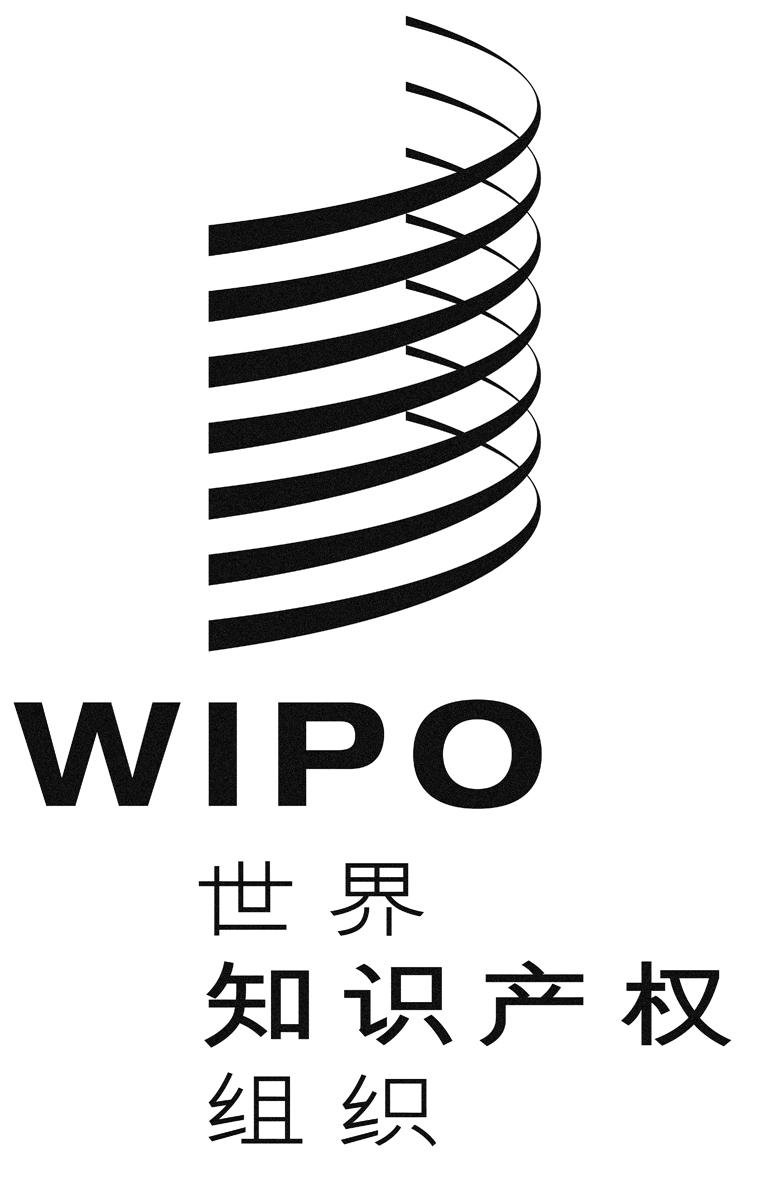 Cpct/wg/9/1 REV. 2pct/wg/9/1 REV. 2pct/wg/9/1 REV. 2原 文：英文原 文：英文原 文：英文日 期：2016年4月29日  日 期：2016年4月29日  日 期：2016年4月29日  